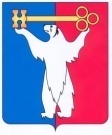 АДМИНИСТРАЦИЯ ГОРОДА НОРИЛЬСКАКРАСНОЯРСКОГО КРАЯПОСТАНОВЛЕНИЕ                            1 интервал26.06.2015	 г. Норильск                                                 №321О внесении изменений в постановление Администрации города Норильска от 27.03.2012 № 104В соответствии с Федеральным законом от 06.04.2015 № 82-ФЗ «О внесении изменений в отдельные законодательные акты Российской Федерации в части отмены обязательности печати хозяйственных обществ»,ПОСТАНОВЛЯЮ:1. Внести в Порядок реализации мероприятий муниципальных программ, направленных на отдых и оздоровление отдельных категорий населения муниципального образования город Норильск, утвержденный постановлением Администрации города Норильска от 27.03.2012 № 104 (далее - Порядок), следующие изменения:1.1. Абзац двенадцатый пункта 2.4, пункт 2.5 Порядка после слова «печатью» дополнить словами «(при наличии печати)».	2. Опубликовать настоящее постановление в газете «Заполярная правда» и разместить его на официальном сайте муниципального образования город Норильск.	3. Настоящее постановление вступает в силу с даты его подписания и распространяет свое действие на правоотношения, возникшие с 07.04.2015.И.о. Руководителя Администрации города Норильска	                     И.В. Перетятко